1.10. Основу норм   составляют следующие основные принципы: человечность, справедливость, профессиональность, ответственность, терпимость, демократичность, партнерство и солидарность.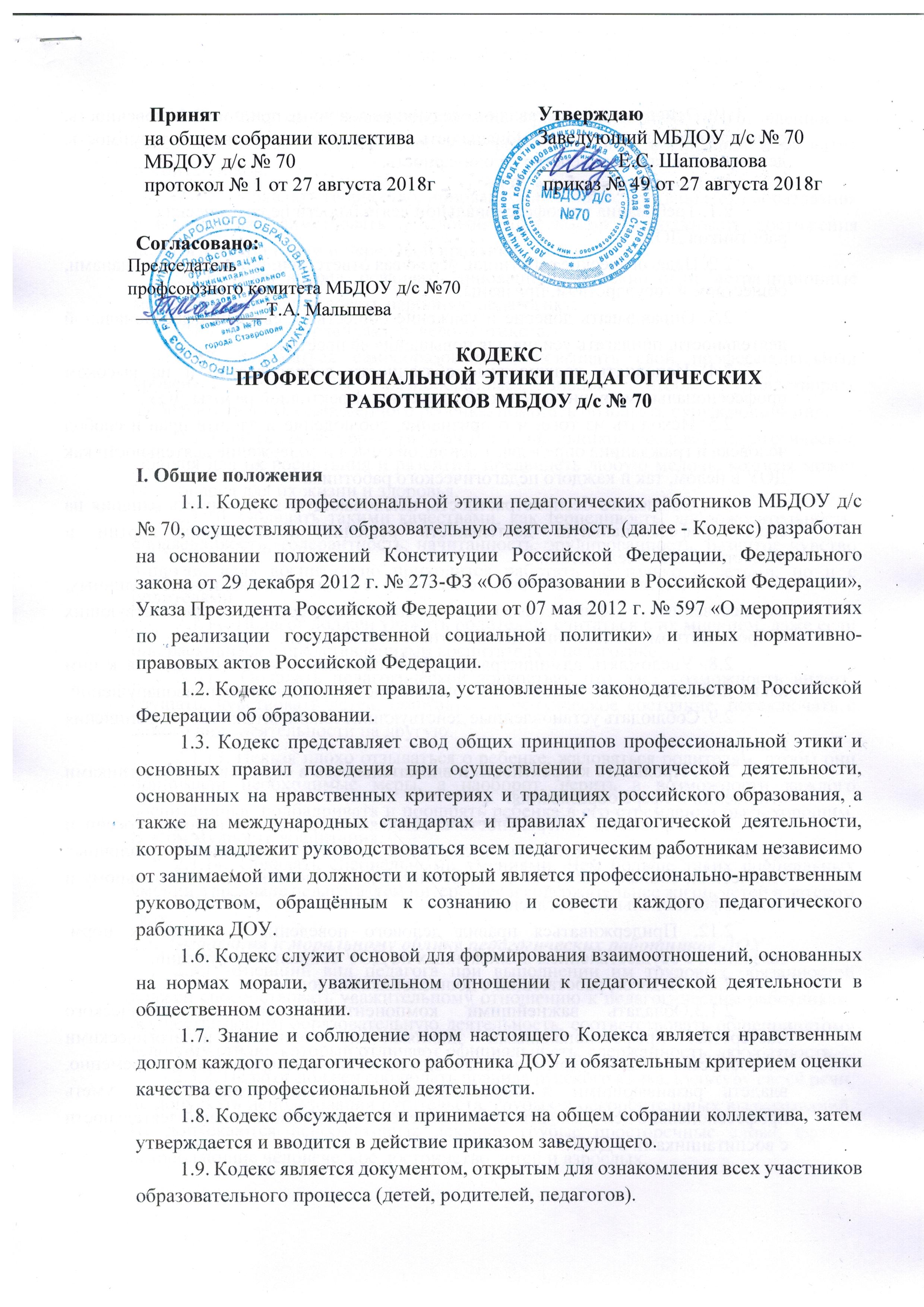 II. Личность педагога ДОУ2.1. Требования к профессиональной деятельности педагогических работников ДОУ2.2. Педагогические работники, осознавая ответственность перед гражданами, обществом и государством, призваны:2.3. Оправдывать доверие и уважение общества к своей профессиональной деятельности, прилагать усилия для повышения её престижа.2.4. Исполнять должностные обязанности добросовестно и на высоком профессиональном уровне в целях обеспечения эффективной работы ДОУ.2.5. Исходить из того, что признание, соблюдение и защита прав и свобод человека и гражданина определяют основной смысл и содержание деятельности как ДОУ в целом, так и каждого педагогического работника.2.6. Соблюдать беспристрастность, исключающую возможность влияния на свою профессиональную деятельность решений политических партий и общественных объединений.2.7. Исключать действия, связанные с влиянием каких-либо личных, имущественных (финансовых) и иных интересов, препятствующих добросовестному исполнению должностных обязанностей.2.8. Уведомлять администрацию ДОУ обо всех случаях обращения к ним каких-либо лиц в целях склонения к совершению коррупционных правонарушений.2.9. Соблюдать установленные действующим законодательством ограничения и запреты.2.10. Проявлять корректность и внимательность в обращении с участниками отношений в сфере образования.2.11. Проявлять толерантность к обычаям и традициям народов России и других государств, учитывать культурные и иные особенности различных этнических, социальных групп и конфессий, способствовать межнациональному и межконфессиональному согласию.2.12. Придерживаться правил делового поведения и этических норм, связанных с осуществлением возложенных на ДОУ социальных функций.2.1.2. Педагог, работающий с дошкольниками, должен.2.1.3.Обладать важнейшими компонентами основ педагогического мастерства: профессиональными знаниями и умениями, педагогическими способностями, быть мудрым, всё знающим наставником и артистом одновременно, владеть развивающими и воспитывающими малышей знаниями и уметь профессионально использовать их в непосредственно образовательной деятельности с воспитанниками в ДОУ.2.1.4. Постоянно повышать уровень профессиональной подготовленности, совершенствовать педагогическое мастерство обучения, воспитания и развития воспитанников.2.1.5. Проявлять творчество, инновационный потенциал в области образования и воспитания, заимствовать передовой опыт коллег, использовать достижения педагогической науки и передовой практики.2.1.6. Идти вперед, осваивать инновационные технологии, нетрадиционные методики, но и использовать народную педагогику.2.1.7. Владеть правилами речевого этикета.2.1.8. Заниматься самообразованием, повышать свой профессиональный уровень. Необходимы разнообразные знания, чтобы удовлетворять любознательность современного ребенка, помогать познавать окружающий мир.2.1.9. Знать закономерности развития дошкольников, создавать педагогические условия для их воспитания и развития, предвидеть любую мелочь, которая может быть опасна для их жизни и здоровья. 2.1.10. Обладать такими качествами, как терпеливость, доброжелательность, справедливость, толерантность, начитанность, эрудированность, развитое чувство эмпатии, ведь воспитателю приходится работать не только с детьми, но и с родителями.2.1.11. Педагог должен уважать родителей, считаться с их мнением, даже если оно расходится с представлениями воспитателя о педагогике.2.1.12. Обладать педагогической зоркостью, что дает возможность видеть, слушать, чувствовать детей, понимать их психическое состояние, переключать с одного вида деятельности на другую.2.1.13. Нельзя плохо отзываться о ребенке, жаловаться родителям, чтобы они принимали необходимые меры, а наоборот, верить в возможности каждого воспитанника, подбадривать и поощрять ребенка в его стремлении быть хорошим. В этом мудрость воспитания.2.1.14. Обладать специальными умениями. Чем больше таких специальных умений в арсенале педагога, тем интереснее и содержательнее жизнь детей в детском саду.2.3. Требования к моральному облику педагогических работников ДОУ2.3.1. Внешний вид педагога при выполнении им трудовых обязанностей должен способствовать уважительному отношению к педагогическим работникам, осуществляющим образовательную деятельность, соответствовать общепринятому деловому стилю, который отличают официальность, сдержанность, аккуратность.2.3.2. Педагог должен соблюдать правила русского языка, культуру своей речи, не допускать использования ругательств, грубых и оскорбительных высказываний. Не допускаются ненормативная лексика, грубые просторечные слова; фразы, оскорбляющие человеческое достоинство детей и взрослых.2.3.3. Во время проведения непосредственно образовательной деятельности и любых официальных мероприятий не допускаются телефонные переговоры, звуковой сигнал мобильного телефона должен быть отключен.2.3.4. В процессе своей профессиональной деятельности педагогические работники обязаны воздерживаться от:- поведения, которое могло бы вызвать сомнение в добросовестном исполнении педагогическим работником своих должностных обязанностей, а также конфликтных ситуаций, способных нанести ущерб их репутации или авторитету ДОУ;- пренебрежительных отзывов о деятельности своего ДОУ или проведения необоснованных сравнений его с другими ДОУ;- преувеличения своей значимости и профессиональных возможностей;- любого вида высказываний и действий дискриминационного характера по признакам пола, возраста, расы, национальности, языка, гражданства, социального, имущественного или семейного положения, политических или религиозных предпочтений;- высказываний, которые могут быть истолкованы как оскорбления в адрес определённых социальных, национальных или конфессиональных групп;- резких и циничных выражений оскорбительного характера, связанных с физическими недостатками человека;- грубости, пренебрежительного тона, заносчивости, предвзятых замечаний, предъявления неправомерных, незаслуженных обвинений;-угроз, оскорбительных выражений или реплик, действий, препятствующих нормальному общению или провоцирующих противоправное поведение;- поспешности в принятии решений, пренебрежения правовыми и (или) моральными нормами, использования средств, не соответствующих требованиям закона, нравственным принципам и нормам.2.3.5. Курение и употребление алкоголесодержащих напитков педагогами, а также пребывание их на территории учреждения в нетрезвом виде (в рабочее и внерабочее время) является серьезным нарушением и влечет за собой юридические последствия (вплоть до увольнения).2.3.6. Педагог не может иметь судимость, в том числе погашенную или снятую. Педагог обязан сообщить о факте уголовного преследования в отношении себя, либо о прекращении уголовного преследования.2.3.7. Педагог имеет право на неприкосновенность личной жизни, однако выбранный им образ жизни не должен сказываться на престиже профессии, извращать его отношения с воспитанниками и коллегами или мешать исполнению профессиональных обязанностей.2.3.8. Педагог должен дорожить своей репутацией, в первую очередь быть требователен к себе.2.3.9. Педагог должен иметь чувство меры и обладать чувством самообладания в любой сложной коммуникативной ситуации. 2.3.10. При разрешении конфликтной ситуации, возникшей между педагогическими работниками, приоритетным является учёт интересов ДОУ в целом.3 ВЗАИМООТНОШЕНИЯ С ДРУГИМИ ЛИЦАМИ3.1 Общение педагога с воспитанниками3.1.1 Педагог сам выбирает подходящий стиль общения с учениками или воспитанниками, основанный на взаимном уважении.3.1.2 В первую очередь педагог должен быть требователен к себе. Требовательность педагога по отношению к воспитаннику позитивна и хорошо обоснованна. Педагог никогда не должен терять чувства меры и самообладания.31.3 Педагог выбирает такие методы работы, которые поощряют в его воспитанниках развитие положительных черт и взаимоотношений: самостоятельность, самоконтроль, самовоспитание, желание сотрудничать и помогать другим.2.1.4 При оценке поведения и достижений своих воспитанников педагог стремится укреплять их самоуважение и веру в свои силы, показывать им возможности совершенствования, повышать мотивацию обучения.2.1.5 Педагог является беспристрастным, одинаково доброжелательным и благосклонным ко всем своим ученикам. Приняв необоснованно принижающие воспитанника оценочные решения, педагог должен постараться немедленно исправить свою ошибку.2.1.5 При оценке достижений воспитанников педагог стремится к объективности и справедливости.2.1.6 Педагог постоянно заботится о культуре своей речи и общения. В его речи нет ругательств, вульгаризмов, грубых и оскорбительных фраз.2.1.7 Педагог соблюдает дискретность. Педагогу запрещается сообщать другим лицам доверенную лично ему воспитанником информацию, за исключением случаев, предусмотренных законодательством.2.1.8 Педагог не злоупотребляет своим служебным положением. Он не может использовать своих воспитанников, требовать от них каких-либо услуг или одолжений.2.1.9 Педагог не имеет права требовать от своего воспитанника вознаграждения за свою работу, в том числе и дополнительную. Если педагог занимается частной практикой, условия вознаграждения за труд должны быть согласованы в начале работы и закреплены договором.2.1.10 Педагог терпимо относится к религиозным убеждениям и политическим взглядам своих воспитанников. Он не имеет права использовать индоктринацию, навязывая воспитанникам свои взгляды.2.2 Общение между педагогами2.2.1 Взаимоотношения между педагогами основываются на принципах коллегиальности, партнерства и уважения. Педагог защищает не только свой авторитет, но и авторитет своих коллег. Он не принижает своих коллег в присутствии воспитанников или других лиц.2.2.2 Педагоги избегают необоснованных и скандальных конфликтов во взаимоотношениях. В случае возникновения разногласий они стремятся к их конструктивному решению.2.2.3 Педагоги одного и того же учебного заведения избегают конкуренции, мешающей их партнерству при выполнении общего дела. Педагогов объединяют взаимовыручка, поддержка, открытость и доверие.2.2.4 Правом и обязанностью педагога является оценка деятельности коллег и администрации. Преследование педагога за критику строго запрещено. Критика, в первую очередь, должна быть внутренней, т. е. она должна высказываться в ДОУ и других воспитательных учреждениях между педагогами, а не за пределами ДОУ. Высказывать ее следует с глазу на глаз, а не за глаза. В школах и других воспитательных учреждениях не должно быть места сплетням.2.2.5 Критику следует обнародовать только в тех случаях, если на нее совершенно не реагируют, если она провоцирует преследования со стороны администрации или в случаях выявления преступной деятельности.2.2.6 Критика, направленная на работу, решения, взгляды и поступки коллег или администрации, не должна унижать подвергаемое критике лицо. Она должна быть обоснованной, конструктивной, тактичной, необидной, доброжелательной. Важнейшие проблемы и решения в педагогической жизни обсуждаются и принимаются в открытых педагогических дискуссиях.2.2.7 Педагоги не прикрывают ошибки и проступки друг друга.2.3 Взаимоотношения с администрацией2.3.1 Воспитательное учреждение базируется на принципах свободы слова и убеждений, терпимости, демократичности и справедливости.2.3.2 в воспитательных учреждениях соблюдается культура общения, выражающаяся во взаимном уважении, доброжелательности и умении находить общий язык. Ответственность за поддержание такой атмосферы несет заведующий ДОУ.2.3.3 Администрация ДОУ терпимо относится к разнообразию политических, религиозных, философских взглядов, вкусов и мнений, создает условия для обмена взглядами, возможности договориться и найти общий язык. Различные статусы педагогов, квалификационные категории и обязанности не должны препятствовать равноправному выражению всеми педагогами своего мнения и защите своих убеждений.2.3.4 Администрация не может дискриминировать, игнорировать или преследовать педагогов за их убеждения или на основании личных симпатий или антипатий. Отношения администрации с каждым из педагогов основываются на принципе равноправия.2.3.5 Администрация не может требовать или собирать информацию о личной жизни педагога, не связанной с выполнением им своих трудовых обязанностей.2.3.6 Оценки и решения заведующего ДОУ  должны быть беспристрастными и основываться на фактах и реальных заслугах педагогов. Претенденты на более высокую квалификационную категорию должны отбираться и поддерживаться независимо от их личной близости или покорности главе администрации.2.3.7 Педагоги имеют право получать от администрации информацию, имеющую значение для работы их учреждения. Администрация не имеет права скрывать или тенденциозно извращать информацию, могущую повлиять на карьеру педагога и на качество его труда. Важные для педагогического сообщества решения принимаются в учреждении на основе принципов открытости и общего участия.2.3.8 Интриги, непреодолимые конфликты, вредительство коллегам и раскол в педагогическом сообществе мешают образовательному и воспитательному учреждению выполнять свои непосредственные функции. Заведующий ДОУ, который не может совладать с острыми и затянувшимися конфликтами, должен подать в отставку.2.3.9 ДОУ дорожит своей репутацией. В случае выявления преступной деятельности педагогов и ответственных сотрудников администрации, а также грубых нарушений профессиональной этики глава учреждения должен подать в отставку.2.4 Отношения с родителями и опекунами воспитанников2.4.1 Педагог консультирует родителей и опекунов по проблемам воспитания детей, помогает смягчить конфликты между родителями и детьми.2.4.2 Педагог не разглашает высказанное детьми мнение о своих родителях или опекунах или мнение родителей или опекунов - о детях. Передавать такое мнение другой стороне можно лишь с согласия лица, довершившего педагогу упомянутое мнение.2.4.3 Педагоги должны уважительно и доброжелательно общаться с родителями воспитанников. Они не побуждают родительские комитеты, чтобы они по каким-либо поводам организовывали для педагогов угощения, поздравления и тому подобное.2.4.4 Отношения педагогов с родителями не должны оказывать влияния на оценку личности и достижений детей.2.4.5 На отношения педагогов с воспитанниками и на их оценку не должна влиять поддержка, оказываемая их родителями или опекунами ДОУ.2.5 Взаимоотношения с обществом2.5.1 Педагог является не только учителем, тренером и воспитателем детей, но и общественным просветителем, хранителем культурных ценностей, порядочными образованным человеком.2.5.2 Педагог старается внести свой вклад в согласие общества. Не только в частной, но и в общественной жизни педагог избегает распрей, конфликтов, ссор. Он более других готов предвидеть и решать проблемы, разногласия, знает способы их решения.2.5.3 Педагог хорошо понимает и исполняет свой гражданский долг и социальную роль. Он избегает подчеркнутой исключительности, однако также не склонен и к тому, чтобы приспособленчески опуститься до какого-либо окружения и слиться с ним.3. АКАДЕМИЧЕСКАЯ СВОБОДА И СВОБОДА СЛОВА3.1 Педагог имеет право пользоваться различными источниками информации.3.2 При отборе и передаче информации ученикам педагог соблюдает принципы объективности, пригодности и пристойности. Тенденциозное извращение информации или изменение ее авторства недопустимо.3.3 Педагог может по своему усмотрению выбрать вид воспитательной деятельности и создавать новые методы воспитания, если они с профессиональной точки зрения пригодны, ответственны и пристойны.3.4 Педагог имеет право открыто (в письменной или в устной форме) высказывать свое мнение о  региональной или государственной политике просвещения, а также о действиях участников образовательного процесса, однако его утверждения не могут быть тенденциозно неточными, злонамеренными и оскорбительными.3.5 Педагог не обнародует конфиденциальную служебную информацию, предназначенную для внутренних нужд ДОУ.4. ИСПОЛЬЗОВАНИЕ ИНФОРМАЦИОННЫХ РЕСУРСОВ4.1 Педагоги и административные работники должны бережно и обоснованно расходовать материальные и другие ресурсы. Они не должны использовать имущество  (помещения, мебель, телефон, телефакс, компьютер, копировальную технику, другое оборудование, почтовые услуги, транспортные средства, инструменты и материалы), а также свое рабочее время для личных нужд. Случаи, в которых педагогам разрешается пользоваться вещами и рабочим временем, должны регламентироваться правилами сохранности имущества учреждения.5. ЛИЧНЫЕ ИНТЕРЕСЫ И САМООТВОД5.1 Педагог и заведующий ДОУ объективен и бескорыстен. Его служебные решения не подчиняются собственным интересам, а также личным интересам членов семьи, родственников и друзей.5.2 Если педагог является членом совета, комиссии или иной рабочей группы, обязанной принимать решения, в которых он лично заинтересован, и в связи с этим не может сохранять беспристрастность, он сообщает об этом лицам, участвующим в обсуждении, и берет самоотвод от голосования или иного способа принятия решения.5.3 Педагог не может представлять свое учреждение в судебном споре с другим учреждением, предприятием или физическими лицами в том случае, если с партнерами по данному делу его связывают какие-либо частные интересы или счеты, и он может быть заинтересован в том или ином исходе дела. О своей заинтересованности он должен сообщить главе администрации и лицам, рассматривающим данное дело.6. ПОДАРКИ И ПОМОЩЬ ДОУ6.1 Педагог является честным человеком и строго соблюдает законодательство. С профессиональной этикой педагога не сочетаются ни получение взятки, ни ее дача.6.2 В некоторых случаях, видя уважение со стороны воспитанников, их родителей или опекунов и их желание выразить ему свою благодарность, педагог может принять от них подарки.6.3 Педагог может принимать лишь те подарки, которые:1) преподносятся совершенно добровольно;2) не имеют и не могут иметь своей целью подкуп педагога и3) достаточно скромны, т.е. это вещи, сделанные руками самих воспитанников или их родителей, созданные ими произведения, цветы, сладости, сувениры или другие недорогие вещи.6.4 Педагог не делает намеков, не выражает пожеланий, не договаривается с другими педагогами, чтобы они организовали воспитанников или их родителей для вручения таких подарков или подготовки угощения.6.5 Глава воспитательного учреждения или педагог может принять от родителей воспитанников  любую бескорыстную помощь, предназначенную воспитательному учреждению. О предоставлении такой помощи необходимо поставить в известность общественность и выразить публично от ее лица благодарность.7. ПРИЕМ НА РАБОТУ И ПЕРЕВОД НА БОЛЕЕ ВЫСОКУЮ ДОЛЖНОСТЬ7.1 Заведующий ДОУ должен сохранять беспристрастность при приеме на работу нового сотрудника или повышении своего сотрудника в должности. Он не может назначить своим заместителем или начальником какого-либо отделения члена своей семьи или своего родственника, а также предоставлять им какие-либо иные привилегии.7.2 Педагог не может оказывать давление на администрацию с тем, чтобы в учреждение, где он работает, был принят член его семьи, родственник или близкий друг или чтобы вышеупомянутые лица были повышены в должности. Он не должен принимать участия в рассмотрении этого вопроса на педагогическом совете и принятии решения.7.3 Недопустимо брать вознаграждение в какой бы то ни было форме за приём на работу, повышение квалификационной категории, назначение на более высокую должность и т.п.Принципы и стандарты внешнего вида сотрудников2. ОБЩИЕ ПРИНЦИПЫ СОЗДАНИЯ ПРИВЛЕКАТЕЛЬНОГО ВНЕШНЕГО ВИДА2.1. Аккуратность и опрятностьОдежда должна быть обязательно чистой, свежей, выглаженной, выглядеть новой.Обувь должна быть чистой, ухоженной, начищенной в течение всего рабочего дня.Внешний вид должен соответствовать общепринятым в обществе нормам делового стиля и исключать вызывающие детали.Сотрудники должны внимательно относиться к соблюдению правил личной гигиены (волосы, лицо и руки должны быть чистыми и ухоженными, используемые и дезодорирующие средства должны иметь легкий и нейтральный запах).2.2. СдержанностьОдно из главных правил делового человека при выборе одежды, обуви, при использовании парфюмерных и косметических средств – сдержанность и умеренность.Основной стандарт одежды для всех сотрудников – профессиональный деловой стиль.Используйте простые неброские украшения, выдержанные в деловом стиле.Для дневного макияжа и маникюра уместны неяркие спокойные тона.Всем сотрудникам ДОУ запрещается использовать для ношения в рабочее время следующие варианты одежды и обуви:2.3. ОдеждаСпортивная одежда (спортивный костюм или его детали)Одежда для активного отдыха (шорты, толстовки, майки и футболки с символикой и т.п.)Пляжная одеждаПрозрачные платья, юбки и блузки, в том числе одежда с прозрачными вставкамиДекольтированные платья и блузки (открыт V- образный вырез груди, заметно нижнее белье и т.п.)Вечерние туалетыПлатья, майки и блузки без рукавов (без пиджака или жакета)Мини-юбки (длина юбки выше 3 см от колена)Слишком короткие блузки, открывающие часть живота или спиныОдежда из кожи (кожзаменителя), плащевой тканиСильно облегающие (обтягивающие) фигуру брюки, платья, юбки2.4. ОбувьСпортивная обувь (в том числе для экстремальных видов спорта и развлечений)Пляжная обувь (шлепанцы и тапочки)Обувь в стиле “кантри” (казаки)Массивная обувь на толстой платформеВечерние туфли (с бантами, перьями, крупными стразами, яркой вышивкой, из блестящих тканей и т.п.)Высокие сапоги-ботфорты в сочетании с деловым костюмомВ одежде и обуви не должны присутствовать очень яркие цвета, блестящие нити и вызывающие экстравагантные детали, привлекающие пристальное внимание.2.5. ВолосыЭкстравагантные стрижки и прическиОкрашивание волос в яркие, неестественные оттенки (например, неоновые оттенки)На окрашенных волосах видны отросшие корни, сильно отличающиеся по цвету от основного тона волос2.6. Маникюр и макияжМаникюр ярких экстравагантных тонов (синий, зеленый, черный и т.п.)Маникюр с дизайном в ярких тонах (рисунки, стразы, клипсы)Вечерние варианты макияжа с использованием ярких, насыщенных цветовВнешний вид должен быть безупречен во всем. ДОУ – не место для демонстрации дизайнерских изысков и экстравагантных идей.3. СТАНДАРТЫ ВНЕШНЕГО ВИДА СОТРУДНИКОВ3.1. Для сотрудников, занимающих следующие должности: заведующий, заместитель заведующего, воспитатели, специалисты.3.1.1. ОдеждаДеловой костюм (брючный, с юбкой или платьем) классического покроя спокойных тонов (верхняя и нижняя детали костюма могут отличаться по цвету и фасону). Брюки стандартной длины.Допускается ношение строгой блузки с юбкой или брюками без пиджака или жакета.Платье или юбка предпочтительно средней длины классического покроя.Джинсы и одежда из джинсовой ткани классических моделей, однотонные, без стилистических элементов (крупные вышивки, бахрома, стразы, потертости, заклепки и т.п.)Аккуратное, привлекательное сочетание брюк, юбок, блуз, трикотажных джемперов или кофт. Блузки спокойных тонов с длинными или короткими рукавами. В теплое время года допускается ношение футболок без символики.В холодное время года допускается ношение теплых моделей свитеров, кофт, пуловеров и т.д. без ярких или экстравагантных элементов, отвлекающих внимание.Чулки и колготы телесного или черного цвета ровной фактуры без орнамента. Предпочтительно ношение колгот или чулок в течение всего года.3.1.2. ОбувьКлассические модели неярких тонов, гармонирующие с одеждой.Предпочтение моделям с закрытым мысом и пяткой.Высота каблуков туфель должна быть удобна для работы, но не превышать 10 см.3.1.3. ВолосыСтрижка аккуратная (не экстравагантная).Длинные волосы (ниже плеч): для сотрудников, ежедневно контактирующих с детьми, волосы должны быть заколоты.Цвет волос предпочтительно естественных тонов.3.1.4. УкрашенияДопускается использовать украшения (кольца, серьги, браслеты, цепочки и т.п.), выдержанные в деловом стиле без крупных драгоценных камней, ярких и массивных подвесок, кулонов и т.п.Кольца – не более трех (одно из которых обручальное).Цепочка – не более двух.Часы среднего размера.Серьги небольшого размера.Пирсинг и тату допускаются только в том случае, если они скрыты одеждой.3.1.5. РукиДлина ногтей должна быть удобной для работы.Лак для ногтей следует выбирать спокойных тонов, избегая ярких элементов маникюра и насыщенных цветов.3.1.6. Гигиена и макияжМакияж дневной, легкий, естественных тонов.Парфюмерные и косметические средства с легким нейтральным ароматом.3.2. Для сотрудников, занимающих следующие должности: мед. работники, сотрудники пищеблока, младший обслуживающий персонал, уборщики служебных помещений, руководитель ФИЗО, рабочие по ремонту.Учитывая специфику работы сотрудников данной категории, работникам в дополнение к п. 3.1., вводится следующего:3.2.1. ОдеждаХалат.Спортивный костюм (для руководителя ФИЗО).Фартук и косынка для раздачи пищи, фартук для мытья посуды и для уборки помещений (для технического персонала).3.2.2. ОбувьСпортивная обувь (для руководителя ФИЗО).Обувь без каблука или на низком каблуке.3.2.3. ВолосыВолосы средней длины и длинные обязательно должны быть собраны.3.2.4. УкрашенияЗапрещается ношение различных украшений (для работников пищеблока).3.2.5. РукиНогти должны быть аккуратно и коротко подстрижены.4.ОТЛИЧИТЕЛЬНЫЕ ЗНАКИ СОТРУДНИКОВВ целях отличия сотрудников ДОУ и предупреждения нестандартных ситуаций при взаимодействии с родителями, посетителями ДОУ каждый сотрудник должен иметь на одежде бейдж с указанием Ф.И.О и занимаемой должности.5. ЗАКЛЮЧЕНИЕ                     Настоящим Правилам должны следовать все сотрудники ДОУ. Принимаемые сотрудники знакомятся с действующими Правилами в течение одного месяца.Стандарты внешнего вида устанавливаются Руководителем, соответственно характеру выполняемых задач.Соблюдение общих правил личной гигиены обязательно.Настоящие Правила вступают в силу с момента их подписания, могут изменяться и дополняться.